Le 26 mai dernier, les élèves de la 1ère 6, encadrés par leur professeur d’Histoire-géographie M. Delmas-Marsalet, se sont rendus en voisins aux Archives départementales, afin de visiter la nouvelle exposition consacrée au site d’Arjuzanx, où un important gisement de lignite a été exploité pendant plusieurs décennies, avant d’être réhabilité afin d’y créer une réserve naturelle nationale, aujourd’hui très fréquentée.Cette visite a permis d’aborder, grâce à un exemple local, les thèmes 2 (Une diversification des espaces et des acteurs de la production) et 3 (Les espaces ruraux : multifonctionnalité ou fragmentation ?) du programme de géographie.Les élèves, accueillis par madame Florence Carini, du service éducatif des archives, qui présenta les archives, leurs missions, et l’exposition, devaient compléter un questionnaire : Etablissez la chronologie du site d’Arjuzanx.Qu’est-ce que le lignite ? A quoi sert-il ?Qu’est-ce qu’une réserve naturelle ?Quelles espèces (animales et végétales) rencontre-t-on dans la réserve naturelle d’Arjuzanx ?Quels sont les différents types de documents exposés ?Comment l’exposition est-elle conçue, organisée (différents, espaces, différentes parties, etc. ?Vous prendrez 2 photographies de documents, objets ou photos, une pendant l’exploitation du site, une après, et vous justifierez votre choix.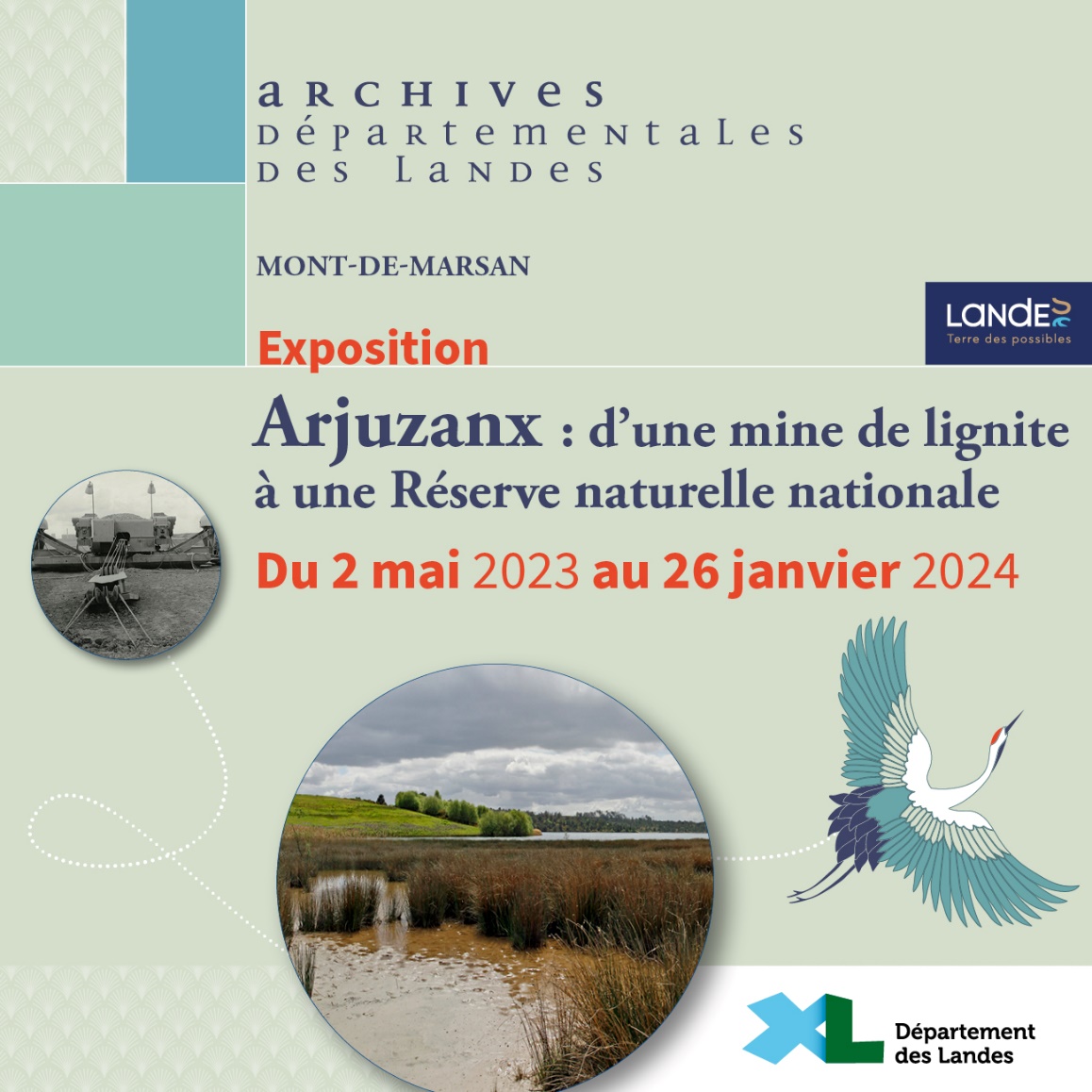 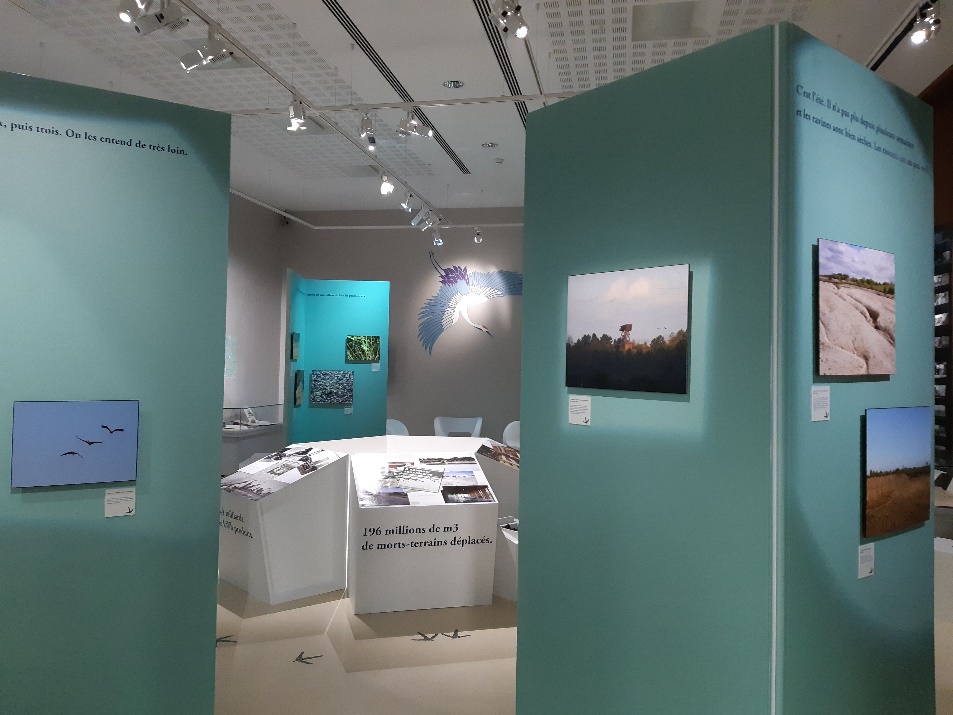 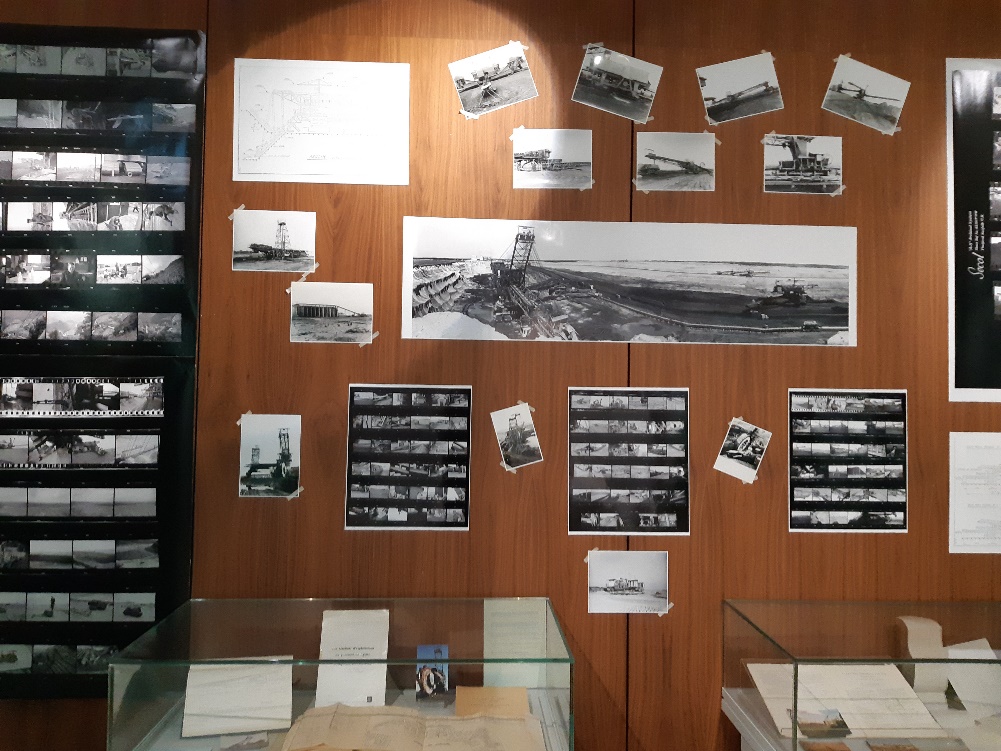 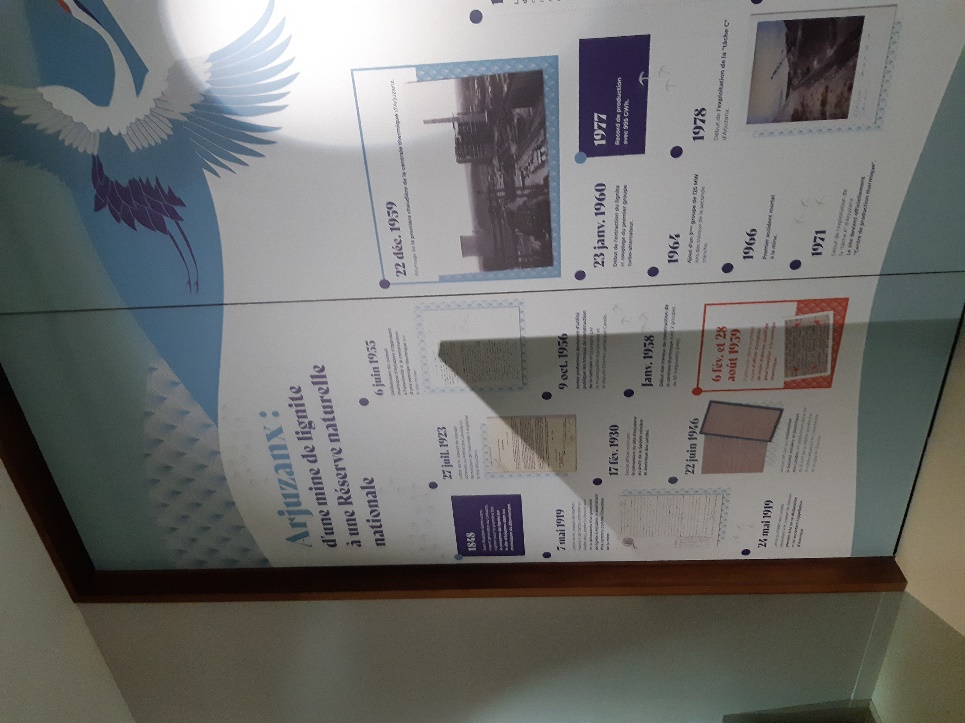 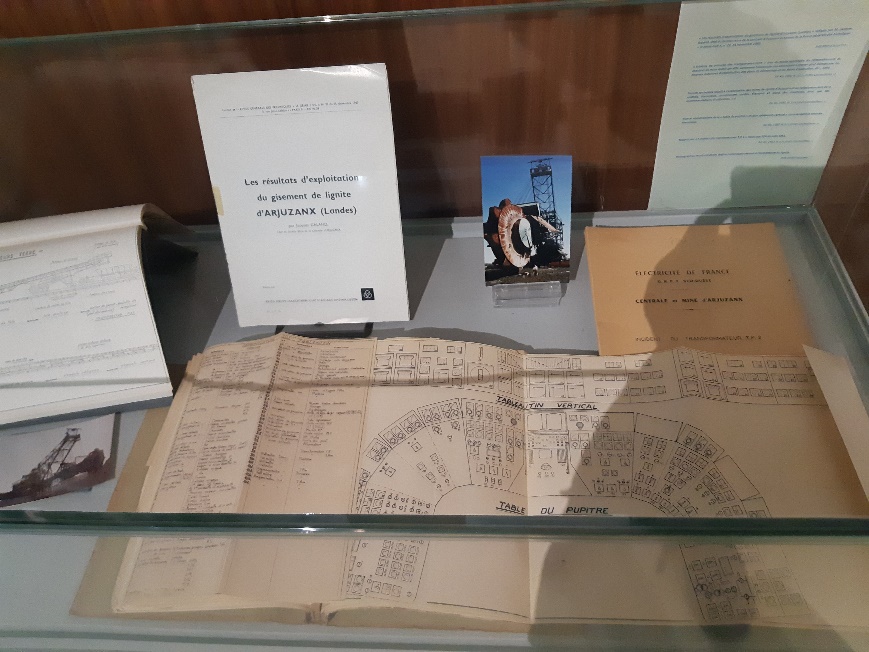 